КРИТЕРИИ ОЦЕНКИ ЗАЯВОК, ВЕЛИЧИНЫ ЗНАЧИМОСТИ ЭТИХ КРИТЕРИЕВ, ПОРЯДОК РАССМОТРЕНИЯ И ОЦЕНКИ ЗАЯВОК НА УЧАСТИЕ В ОТКРЫТОМ КОНКУРСЕ В ЭЛЕКТРОННОЙ ФОРМЕВыполнение  работ по изготовлению протезов нижних конечностейдля обеспечения инвалидов в 2021 годуОценка заявок на участие в конкурсе осуществляется в соответствии с Правилами оценки заявок, окончательных предложений участников закупки товаров, работ, услуг для обеспечения государственных и муниципальных нужд, утвержденными постановлением Правительства Российской Федерации от 28 ноября 2013 г. № 1085 с использованием следующих критериев оценки заявок:СТОИМОСТНОЙ КРИТЕРИЙ ОЦЕНКИ:«Сумма цен единиц работ»Величина значимости критерия «Сумма цен единиц работ» (%)– 60%Коэффициент значимости критерия – 0,6Оценка критерия (баллы) - 100Количество баллов, присуждаемых по критерию оценки «Сумма цен единиц работ» (ЦБᵢ), определяется по формуле:а) в случае если, Цmin>0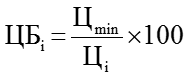 где:ЦБᵢ - количество баллов по критерию оценки «Сумма цен единиц работ»;Цmin – минимальное предложение из предложений по критерию оценки, сделанных участниками закупки;Цᵢ - предложение участника закупки, заявки (предложение) которого оценивается;б) в случае если Цmin<0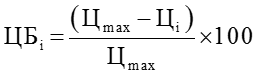 где:ЦБᵢ - количество баллов по критерию оценки «Сумма цен единиц работ»;Цmax – максимальное предложение из предложений по критерию, сделанных участниками закупки;Цᵢ - предложение участника закупки, заявка (предложение) которого оценивается.Для расчета рейтинга, присуждаемого i-й заявке по критерию «Сумма цен единиц работ», количество баллов, присвоенных i-й заявке по указанному критерию, умножается на соответствующий указанному критерию коэффициент значимости:Ra= ЦБᵢ*0.6,    где:Ra – рейтинг, присуждаемый i-й заявке по критерию «Сумма цен единиц работ»;КЗ=0.6 указанного критерия.2. Нестоимостной критерий оценки: «Квалификация участников закупки, в том числе наличие у них финансовых ресурсов, оборудования и других материальных ресурсов, принадлежащих им на праве собственности или ином законном основании, опыта работы, связанного с предметом контракта, и деловой репутации, специалистов и иных работников определенного уровня квалификации»Величина значимости критерия (%)– 40Коэффициент значимости критерия – 0,402.1. Опыт участника конкурса по успешному выполнению работ по изготовлению протезов нижних конечностей сопоставимого характера и объема (объем протезов)Оценка показателя (баллы)- 100 Коэффициент значимости показателя- 0,4По данному показателю оценивается:Наличие у участника закупки опыта по успешному выполнению работ сопоставимого характера и объема. Оценивается объем выполненных работ (а именно выполнение работ по обеспечению протезами нижних конечностей), исчисляемый в количестве предоставленных протезов получателям в рамках контрактов за последние 3 года, предшествующих дате окончания срока подачи заявок на участие в конкурсе, без нарушения сроков и иных условий контракта по вине участника.При этом количество предоставленных протезов в каждом контракте должно быть не менее 29 штук.    Сведения о наличии опыта участника подтверждаются копиями государственных  контрактов (с актами выполненных работ), заключенных в соответствии с Федеральными законами №44-ФЗ, как подлежащих опубликованию, так не подлежащих такому опубликованию на официальном сайте www.zakupki.gov.ru, содержащих сведения об объеме выполненных работ, а также копиями договоров (контрактов), заключенных в соответствии с Гражданским кодексом Российской Федерации с копиями актов выполненных работ. Не представление в составе заявки на участие в конкурсе таких документов не является основанием для отказа в допуске к участию в конкурсе, однако при оценке по настоящему показателю учитываются только те сведения, заявленные участниками закупки, которые подтверждены документально в составе на участие в конкурсе.Данный показатель рассчитывается следующим образом:Количество баллов, присуждаемых по показателю (b1), определяется по формуле:b1=КЗ*100*(Кᵢ/Кmax),   где:КЗ – коэффициент значимости показателя.Кᵢ - предложение участника закупки, заявка (предложение) которого оценивается;Кmax – максимальное предложение из предложений по критерию оценки, сделанных участниками закупки.2.2 Опыт участника по успешному выполнению работ по изготовлению протезов нижних конечностей сопоставимого характера и объема (суммарная стоимость выполненных работ) Оценка показателя (баллы)-100 Коэффициент значимости показателя- 0,6По данному показателю оценивается:Наличие у участника закупки опыта по успешному выполнению работ сопоставимого характера и объема. Оценивается суммарная стоимость объема выполненных работ (а именно выполнение работ по обеспечению протезами нижних конечностей), исчисляемый в рублях по контрактам за последние 3 года, предшествующих дате окончания срока подачи заявок на участие в конкурсе, без нарушения сроков и иных условий контракта по вине участника.При этом объем выполненных работ, исчисляемый в рублях, в каждом контракте должен быть не менее 50 000 000 (Пятьдесят  миллионов) рублей 00 копеек.Сведения о наличии опыта участника подтверждаются копиями государственных контрактов (с актами выполненных работ), заключенных в соответствии с Федеральными законами №44-ФЗ, как подлежащих опубликованию, так не подлежащих такому опубликованию на официальном сайте www.zakupki.gov.ru, содержащих сведения о стоимости выполненных работ, а также копиями договоров (контрактов), заключенных в соответствии с Гражданским кодексом Российской Федерации с копиями актов выполненных работ. Не представление в составе заявки на участие в конкурсе таких документов не является основанием для отказа в допуске к участию в конкурсе, однако при оценке по настоящему показателю учитываются только те сведения, заявленные участниками закупки, которые подтверждены документально в составе на участие в конкурсе.Данный показатель рассчитывается следующим образом:Количество баллов, присуждаемых по показателю (b2), определяется по формуле:b2=КЗ*100*(Кᵢ/Кmax), где:КЗ – коэффициент значимости показателя.Кᵢ - предложение участника закупки, заявка (предложение) которого оценивается;Кmax – максимальное предложение из предложений по критерию оценки, сделанных участниками закупки.Формула расчета рейтинга, присуждаемого заявке по данному критерию оценки:Rb=КЗ*(b1+b2)где:КЗ – коэффициент значимости критерия оценки «Квалификация участников закупки, в том числе наличие у них финансовых ресурсов, оборудования и других материальных ресурсов, принадлежащих им на праве собственности или ином законном основании, опыта работы, связанного с предметом контракта, и деловой репутации, специалистов и иных работников определенного уровня квалификации».b1, b2 – рейтинги по показателям критерия оценки «Квалификация участников закупки, в том числе наличие у них финансовых ресурсов, оборудования и других материальных ресурсов, принадлежащих им на праве собственности или ином законном основании, опыта работы, связанного с предметом контракта, и деловой репутации, специалистов и иных работников определенного уровня квалификации».Rb – рейтинг (количество баллов) i-й Заявки по критерию «Квалификация участников закупки, в том числе наличие у них финансовых ресурсов, оборудования и других материальных ресурсов, принадлежащих им на праве собственности или ином законном основании, опыта работы, связанного с предметом контракта, и деловой репутации, специалистов и иных работников определенного уровня квалификации».Расчет итогового рейтингаИтоговый рейтинг заявки вычисляется как сумма рейтингов по каждому критерию оценки заявки:Rитог= Ra+Rbгде: Rитог – итоговый рейтинг, присуждаемые i-ой заявке;Ra – рейтинг, присуждаемый i-ой заявке по критерию «Сумма цен единиц работ»;Rb – рейтинг, присуждаемый i-ой заявке по критерию «Квалификация участников закупки, в том числе наличие у них финансовых ресурсов, оборудования и других материальных ресурсов, принадлежащих им на праве собственности или ином законном основании, опыта работы, связанного с предметом контракта, и деловой репутации, специалистов и иных работников определенного уровня квалификации».Номер критерияКритерии оценки заявок на участие в конкурсеПоказатели критериев оценки заявок на участие в конкурсеЗначимость критерия в %Коэффициент значимости критерия\показателяОбозначение рейтинга по критерию\показателюСтоимостной критерий оценкиСтоимостной критерий оценкиСтоимостной критерий оценкиСтоимостной критерий оценкиСтоимостной критерий оценкиСтоимостной критерий оценки1«Сумма цен единиц работ»Предложение участников закупки в отношении суммы цен единиц работ600,60RaНестоимостные критерии оценкиНестоимостные критерии оценкиНестоимостные критерии оценкиНестоимостные критерии оценкиНестоимостные критерии оценкиНестоимостные критерии оценки2«Квалификация участников закупки, в том числе наличие у них финансовых ресурсов, оборудования и других материальных ресурсов, принадлежащих им на праве собственности или ином законном основании, опыта работы, связанного с предметом контракта, и деловой репутации, специалистов и иных работников определенного уровня квалификации»Квалификация участников закупки, в том числе400,40Rb2«Квалификация участников закупки, в том числе наличие у них финансовых ресурсов, оборудования и других материальных ресурсов, принадлежащих им на праве собственности или ином законном основании, опыта работы, связанного с предметом контракта, и деловой репутации, специалистов и иных работников определенного уровня квалификации»2.1 «Опыт участника по успешному выполнению работ по изготовлению протезов сопоставимого объема и характера (объем протезов)»0,40b12«Квалификация участников закупки, в том числе наличие у них финансовых ресурсов, оборудования и других материальных ресурсов, принадлежащих им на праве собственности или ином законном основании, опыта работы, связанного с предметом контракта, и деловой репутации, специалистов и иных работников определенного уровня квалификации»2.2 «Опыт участника конкурса по успешному выполнению работ по изготовлению протезов сопоставимого объема и характера (суммарная стоимость выполненных работ)»0,60b2СОВОКУПНАЯ ЗНАЧИМОСТЬ ВСЕХ КРИТЕРИЕВ В ПРОЦЕНТАХСОВОКУПНАЯ ЗНАЧИМОСТЬ ВСЕХ КРИТЕРИЕВ В ПРОЦЕНТАХСОВОКУПНАЯ ЗНАЧИМОСТЬ ВСЕХ КРИТЕРИЕВ В ПРОЦЕНТАХ100100100